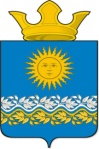 Администрация  Сладковского сельского поселенияСлободо-Туринского муниципального района Свердловской областиПОСТАНОВЛЕНИЕОб утверждении Плана мероприятий по противодействиюкоррупции в Сладковском сельском поселении на 2021-2023 годыВ целях реализации положений законодательства Российской Федерации и
законодательства Свердловской области по вопросам противодействия коррупции Утвердить: План мероприятий по противодействию коррупции в Сладковском
сельском поселении на 2021 - 2023 годы (приложение № 1); Перечень целевых показателей реализации Плана мероприятий по
противодействию коррупции в Сладковском сельском поселении на 2021 - 2023
годы (приложение № 2); Постановление администрации Сладковского сельского поселения от
26.09.2018 № 201/1 «Об утверждении Плана мероприятий по противодействию
коррупции в Сладковском сельском поселении на 2018-2020 годы» признать
утратившим силу. Опубликовать настоящее Постановление в печатном средстве массовой
информации Думы и Администрации Сладковского сельского поселения
«Информационный вестник» и разместить на официальном сайте Сладковского
сельского поселения в информационно-телекоммуникационной сети «Интернет». Контроль исполнения настоящего Постановления возложить на
заместителя Главы администрации А.Н. Незаконнорожденных.Глава администрации Сладковского сельского поселения                                             Л.П. ФефеловаУТВЕРЖДЕНПостановлением Администрации Сладковского сельского поселения от 00.00.2021 N° 0000ПЛАНмероприятий по противодействию коррупции в Сладковском сельском поселении на 2021-2023 годыПЕРЕЧЕНЬцелевых показателей реализации плана мероприятий по противодействию коррупции в Сладковском сельском поселении на 2021-2023 годы Увеличение количества жителей Сладковского сельского поселения, оценивающих качество работы органов местного самоуправления по противодействию коррупции в Сладковском сельском поселении положительно или скорее положительно.Настоящий показатель исчисляется в процентном отношении от числа опрошенных и составляет ежегодное повышение количества вышеуказанных жителей не менее чем на 0,1 процента.Информация по настоящему показателю основывается на результатах социологического опроса уровня восприятия коррупции в Сладковском сельском поселении. Увеличение доли принятых в текущем году муниципальных нормативных правовых актов Сладковского сельского поселения, в отношении проектов которых проведена антикоррупционная экспертиза, от общего количества принятых в текущем году муниципальных нормативных правовых актов.Настоящий показатель исчисляется в процентном отношении от числа проектов муниципальных нормативных правовых актов Сладковского сельского поселения, в отношении которых проведена антикоррупционная экспертиза, и составляет ежегодное увеличение доли не менее чем на 1 процент. Увеличение доли муниципальных служащих Сладковского сельского поселения, своевременно представивших сведения о доходах, расходах, об имуществе и обязательствах имущественного характера, от общего числа муниципальных служащих Сладковского сельского поселения, обязанных представлять такие сведения.Настоящий показатель исчисляется в процентном отношении числа муниципальных служащих, представивших своевременно сведения о доходах, об имуществе и обязательствах имущественного характера, от общего числа муниципальных служащих, обязанных представлять такие сведения, и составляет ежегодное сокращение доли не менее чем на 1 процент. Увеличение количества размещенных в средствах массовой информации информационных материалов антикоррупционной направленности.Настоящий показатель исчисляется в виде разницы между количеством размещенных в средствах массовой информации информационных материалов антикоррупционной направленности в текущем году и количеством размещенных в средствах массовой информации информационных материалов антикоррупционной направленности в предыдущем году и составляет ежегодное увеличение не менее чем на 1 единицу.00.00.2021       № 0000с. Сладковскоес. Сладковскоес. Сладковское№ п/п№ п/п№ п/пНаименование мероприятияНаименование мероприятияНаименование мероприятияОтветственные исполнителиОтветственные исполнителиСрок выполнения1112223341. Совершенствование нормативного правового обеспечения деятельности в сфере противодействия коррупции1. Совершенствование нормативного правового обеспечения деятельности в сфере противодействия коррупции1. Совершенствование нормативного правового обеспечения деятельности в сфере противодействия коррупции1. Совершенствование нормативного правового обеспечения деятельности в сфере противодействия коррупции1. Совершенствование нормативного правового обеспечения деятельности в сфере противодействия коррупции1. Совершенствование нормативного правового обеспечения деятельности в сфере противодействия коррупции1. Совершенствование нормативного правового обеспечения деятельности в сфере противодействия коррупции1. Совершенствование нормативного правового обеспечения деятельности в сфере противодействия коррупции1. Совершенствование нормативного правового обеспечения деятельности в сфере противодействия коррупции1.1.1.1.1.1.Анализ муниципальной нормативной правовой базы Сладковского сельского поселения на предмет необходимости принятия муниципальных нормативных правовых актов в сфере противодействия коррупции, обязанность принятия которых предусмотрена федеральным законодательством и (или) законодательством Свердловской областиАнализ муниципальной нормативной правовой базы Сладковского сельского поселения на предмет необходимости принятия муниципальных нормативных правовых актов в сфере противодействия коррупции, обязанность принятия которых предусмотрена федеральным законодательством и (или) законодательством Свердловской областиАнализ муниципальной нормативной правовой базы Сладковского сельского поселения на предмет необходимости принятия муниципальных нормативных правовых актов в сфере противодействия коррупции, обязанность принятия которых предусмотрена федеральным законодательством и (или) законодательством Свердловской областиСпециалист администрации, ответственный за профилактику коррупционных правонарушений и кадровую работу;Специалист администрации, ответственный за правовое обеспечение.Специалист администрации, ответственный за профилактику коррупционных правонарушений и кадровую работу;Специалист администрации, ответственный за правовое обеспечение.В течение трех месяцев со дня вступления в силу изменений в федеральное законодательство Российской Федерации и (или) законодательство Свердловской области1.2.1.2.1.2.Принятие мер по исключению из муниципальных нормативных правовых актов Сладковского сельского поселения и проектов муниципальных нормативных правовых актов Сладковского сельского поселения коррупциогенных факторов, на которые указано в актах прокурорского реагирования, актах реагирования иных уполномоченных органов государственной власти и организаций (при условии проведения предварительной оценки обоснованности содержащихся в актах реагирования выводов)Принятие мер по исключению из муниципальных нормативных правовых актов Сладковского сельского поселения и проектов муниципальных нормативных правовых актов Сладковского сельского поселения коррупциогенных факторов, на которые указано в актах прокурорского реагирования, актах реагирования иных уполномоченных органов государственной власти и организаций (при условии проведения предварительной оценки обоснованности содержащихся в актах реагирования выводов)Принятие мер по исключению из муниципальных нормативных правовых актов Сладковского сельского поселения и проектов муниципальных нормативных правовых актов Сладковского сельского поселения коррупциогенных факторов, на которые указано в актах прокурорского реагирования, актах реагирования иных уполномоченных органов государственной власти и организаций (при условии проведения предварительной оценки обоснованности содержащихся в актах реагирования выводов)Специалисты администрации; председатель Думы Сладковского сельского поселения.Специалисты администрации; председатель Думы Сладковского сельского поселения.По мере поступления актов реагирования2. Повышение результативности антикоррупционной экспертизы нормативных правовых актов органов местного самоуправления,проектов нормативных правовых актов органов местного самоуправления2. Повышение результативности антикоррупционной экспертизы нормативных правовых актов органов местного самоуправления,проектов нормативных правовых актов органов местного самоуправления2. Повышение результативности антикоррупционной экспертизы нормативных правовых актов органов местного самоуправления,проектов нормативных правовых актов органов местного самоуправления2. Повышение результативности антикоррупционной экспертизы нормативных правовых актов органов местного самоуправления,проектов нормативных правовых актов органов местного самоуправления2. Повышение результативности антикоррупционной экспертизы нормативных правовых актов органов местного самоуправления,проектов нормативных правовых актов органов местного самоуправления2. Повышение результативности антикоррупционной экспертизы нормативных правовых актов органов местного самоуправления,проектов нормативных правовых актов органов местного самоуправления2. Повышение результативности антикоррупционной экспертизы нормативных правовых актов органов местного самоуправления,проектов нормативных правовых актов органов местного самоуправления2. Повышение результативности антикоррупционной экспертизы нормативных правовых актов органов местного самоуправления,проектов нормативных правовых актов органов местного самоуправления2. Повышение результативности антикоррупционной экспертизы нормативных правовых актов органов местного самоуправления,проектов нормативных правовых актов органов местного самоуправления2. Повышение результативности антикоррупционной экспертизы нормативных правовых актов органов местного самоуправления,проектов нормативных правовых актов органов местного самоуправления2. Повышение результативности антикоррупционной экспертизы нормативных правовых актов органов местного самоуправления,проектов нормативных правовых актов органов местного самоуправления2.1.Проведение антикоррупционной экспертизы муниципальных нормативных правовых актов Сладковского сельского поселения и (или) проектов муниципальных нормативных правовых актов Сладковского сельского поселенияПроведение антикоррупционной экспертизы муниципальных нормативных правовых актов Сладковского сельского поселения и (или) проектов муниципальных нормативных правовых актов Сладковского сельского поселенияПроведение антикоррупционной экспертизы муниципальных нормативных правовых актов Сладковского сельского поселения и (или) проектов муниципальных нормативных правовых актов Сладковского сельского поселенияСпециалисты администрации; председатель Думы Сладковского сельского поселенияСпециалисты администрации; председатель Думы Сладковского сельского поселенияСпециалисты администрации; председатель Думы Сладковского сельского поселенияСпециалисты администрации; председатель Думы Сладковского сельского поселенияПо мере принятия муниципальных нормативных правовых актовПо мере принятия муниципальных нормативных правовых актовПо мере принятия муниципальных нормативных правовых актов2.2.Ведение учета поступивших в Администрацию Сладковского сельского поселения заключений о результатах антикоррупционной экспертизы муниципальных нормативных правовых актов Сладковского сельского поселения и (или) проектов муниципальных нормативных правовых актов Сладковского сельского поселения, проведенной прокуратурой Слободо-Туринского муниципального района, иными уполномоченными органами государственной власти и организациямиВедение учета поступивших в Администрацию Сладковского сельского поселения заключений о результатах антикоррупционной экспертизы муниципальных нормативных правовых актов Сладковского сельского поселения и (или) проектов муниципальных нормативных правовых актов Сладковского сельского поселения, проведенной прокуратурой Слободо-Туринского муниципального района, иными уполномоченными органами государственной власти и организациямиВедение учета поступивших в Администрацию Сладковского сельского поселения заключений о результатах антикоррупционной экспертизы муниципальных нормативных правовых актов Сладковского сельского поселения и (или) проектов муниципальных нормативных правовых актов Сладковского сельского поселения, проведенной прокуратурой Слободо-Туринского муниципального района, иными уполномоченными органами государственной власти и организациямиСпециалист администрации, ответственный за профилактику коррупционных правонарушений и кадровую работу;Специалист администрации, ответственный за профилактику коррупционных правонарушений и кадровую работу;Специалист администрации, ответственный за профилактику коррупционных правонарушений и кадровую работу;Специалист администрации, ответственный за профилактику коррупционных правонарушений и кадровую работу;Ежеквартально, до 10 числа месяца, следующего за отчетным периодомЕжеквартально, до 10 числа месяца, следующего за отчетным периодомЕжеквартально, до 10 числа месяца, следующего за отчетным периодом3. Совершенствование антикоррупционных механизмов в системе кадровой работы3. Совершенствование антикоррупционных механизмов в системе кадровой работы3. Совершенствование антикоррупционных механизмов в системе кадровой работы3. Совершенствование антикоррупционных механизмов в системе кадровой работы3. Совершенствование антикоррупционных механизмов в системе кадровой работы3. Совершенствование антикоррупционных механизмов в системе кадровой работы3. Совершенствование антикоррупционных механизмов в системе кадровой работы3. Совершенствование антикоррупционных механизмов в системе кадровой работы3. Совершенствование антикоррупционных механизмов в системе кадровой работы3. Совершенствование антикоррупционных механизмов в системе кадровой работы3. Совершенствование антикоррупционных механизмов в системе кадровой работы3.1.Организация представления сведений о доходах, расходах, об имуществе и обязательствах имущественного характера лицами, замещающими муниципальные должности Сладковского сельского поселения, обеспечение контроля своевременности представления указанных сведенийОрганизация представления сведений о доходах, расходах, об имуществе и обязательствах имущественного характера лицами, замещающими муниципальные должности Сладковского сельского поселения, обеспечение контроля своевременности представления указанных сведенийОрганизация представления сведений о доходах, расходах, об имуществе и обязательствах имущественного характера лицами, замещающими муниципальные должности Сладковского сельского поселения, обеспечение контроля своевременности представления указанных сведенийСпециалист администрации, ответственный за профилактику коррупционных правонарушений и кадровую работу;Председатель Думы Сладковского сельского поселенияСпециалист администрации, ответственный за профилактику коррупционных правонарушений и кадровую работу;Председатель Думы Сладковского сельского поселенияСпециалист администрации, ответственный за профилактику коррупционных правонарушений и кадровую работу;Председатель Думы Сладковского сельского поселенияСпециалист администрации, ответственный за профилактику коррупционных правонарушений и кадровую работу;Председатель Думы Сладковского сельского поселенияЕжегодно, до 1 апреляЕжегодно, до 1 апреляЕжегодно, до 1 апреля3.2.Организация представления сведений о доходах, расходах, об имуществе и обязательствах имущественного характера лицами, замещающими должности муниципальной службыОрганизация представления сведений о доходах, расходах, об имуществе и обязательствах имущественного характера лицами, замещающими должности муниципальной службыОрганизация представления сведений о доходах, расходах, об имуществе и обязательствах имущественного характера лицами, замещающими должности муниципальной службыСпециалист администрации, ответственный за профилактику коррупционных правонарушений иСпециалист администрации, ответственный за профилактику коррупционных правонарушений иСпециалист администрации, ответственный за профилактику коррупционных правонарушений иСпециалист администрации, ответственный за профилактику коррупционных правонарушений иЕжегодно, до 30 апреляЕжегодно, до 30 апреляЕжегодно, до 30 апреляСладковского сельского поселения, обеспечение контроля своевременности представления указанных сведенийСладковского сельского поселения, обеспечение контроля своевременности представления указанных сведенийСладковского сельского поселения, обеспечение контроля своевременности представления указанных сведенийкадровую работу;кадровую работу;кадровую работу;кадровую работу;3.3.Организация представления сведений о доходах, об имуществе и обязательствах имущественного характера руководителями муниципальных учреждений Сладковского сельского поселения, обеспечение контроля своевременности представления указанных сведенийОрганизация представления сведений о доходах, об имуществе и обязательствах имущественного характера руководителями муниципальных учреждений Сладковского сельского поселения, обеспечение контроля своевременности представления указанных сведенийОрганизация представления сведений о доходах, об имуществе и обязательствах имущественного характера руководителями муниципальных учреждений Сладковского сельского поселения, обеспечение контроля своевременности представления указанных сведенийСпециалист администрации, ответственный за профилактику коррупционных правонарушений и кадровую работуСпециалист администрации, ответственный за профилактику коррупционных правонарушений и кадровую работуСпециалист администрации, ответственный за профилактику коррупционных правонарушений и кадровую работуСпециалист администрации, ответственный за профилактику коррупционных правонарушений и кадровую работуЕжегодно, до 30 апреляЕжегодно, до 30 апреляЕжегодно, до 30 апреля3.4.Принятие мер по повышению эффективности контроля за соблюдением лицами, замещающими муниципальные должности и должности муниципальной службы в органах местного самоуправления Сладковского сельского поселения, требований законодательства Российской Федерации о противодействии коррупции, касающихся предотвращения и урегулирования конфликта интересов, в том числе за привлечением таких лиц к ответственности в случае их несоблюдения должности муниципальной службы:а)	составление таблиц с анкетными данными лиц, замещающих муниципальные должности и должности муниципальной службы в Сладковском сельском поселении, их родственников и свойственников в целях предотвращения и урегулирования конфликта интересов;б)	доведение таблиц с анкетными данными лиц, замещающих муниципальные должности в Сладковском сельском поселении, их родственников и свойственников до сведения председателя Думы Сладковского сельского поселения, в целях предотвращения конфликта интересов;в)	доведение таблиц с анкетными данными лиц, замещающихПринятие мер по повышению эффективности контроля за соблюдением лицами, замещающими муниципальные должности и должности муниципальной службы в органах местного самоуправления Сладковского сельского поселения, требований законодательства Российской Федерации о противодействии коррупции, касающихся предотвращения и урегулирования конфликта интересов, в том числе за привлечением таких лиц к ответственности в случае их несоблюдения должности муниципальной службы:а)	составление таблиц с анкетными данными лиц, замещающих муниципальные должности и должности муниципальной службы в Сладковском сельском поселении, их родственников и свойственников в целях предотвращения и урегулирования конфликта интересов;б)	доведение таблиц с анкетными данными лиц, замещающих муниципальные должности в Сладковском сельском поселении, их родственников и свойственников до сведения председателя Думы Сладковского сельского поселения, в целях предотвращения конфликта интересов;в)	доведение таблиц с анкетными данными лиц, замещающихПринятие мер по повышению эффективности контроля за соблюдением лицами, замещающими муниципальные должности и должности муниципальной службы в органах местного самоуправления Сладковского сельского поселения, требований законодательства Российской Федерации о противодействии коррупции, касающихся предотвращения и урегулирования конфликта интересов, в том числе за привлечением таких лиц к ответственности в случае их несоблюдения должности муниципальной службы:а)	составление таблиц с анкетными данными лиц, замещающих муниципальные должности и должности муниципальной службы в Сладковском сельском поселении, их родственников и свойственников в целях предотвращения и урегулирования конфликта интересов;б)	доведение таблиц с анкетными данными лиц, замещающих муниципальные должности в Сладковском сельском поселении, их родственников и свойственников до сведения председателя Думы Сладковского сельского поселения, в целях предотвращения конфликта интересов;в)	доведение таблиц с анкетными данными лиц, замещающихАдминистрация поселенияАдминистрация поселенияАдминистрация поселенияАдминистрация поселениядо 31 августа до 30 сентябрядо 31 августа до 30 сентябрядо 31 августа до 30 сентябрядолжности муниципальной в Сладковском сельском поселении, их родственников и свойственников до сведения Главы Сладковского сельского поселения и заместителя Главы администрации Сладковского сельского поселения, в целях предотвращения конфликта интересов;должности муниципальной в Сладковском сельском поселении, их родственников и свойственников до сведения Главы Сладковского сельского поселения и заместителя Главы администрации Сладковского сельского поселения, в целях предотвращения конфликта интересов;должности муниципальной в Сладковском сельском поселении, их родственников и свойственников до сведения Главы Сладковского сельского поселения и заместителя Главы администрации Сладковского сельского поселения, в целях предотвращения конфликта интересов;до 30 сентябрядо 30 сентябрядо 30 сентябряг) представление контрактным управляющим (руководителем контрактных служб) лицу, ответственному за работу по профилактике коррупционных и иных правонарушений в Сладковском сельском поселении, перечня контрагентов, подписавших муниципальные контракты на поставку товаров, работ, услуг для обеспечения муниципальных нужд Сладковского сельского поселения;г) представление контрактным управляющим (руководителем контрактных служб) лицу, ответственному за работу по профилактике коррупционных и иных правонарушений в Сладковском сельском поселении, перечня контрагентов, подписавших муниципальные контракты на поставку товаров, работ, услуг для обеспечения муниципальных нужд Сладковского сельского поселения;г) представление контрактным управляющим (руководителем контрактных служб) лицу, ответственному за работу по профилактике коррупционных и иных правонарушений в Сладковском сельском поселении, перечня контрагентов, подписавших муниципальные контракты на поставку товаров, работ, услуг для обеспечения муниципальных нужд Сладковского сельского поселения;раз в полугодиераз в полугодиераз в полугодиед) обобщение практики правоприменения законодательства Российской Федерации в сфере конфликта интересовд) обобщение практики правоприменения законодательства Российской Федерации в сфере конфликта интересовд) обобщение практики правоприменения законодательства Российской Федерации в сфере конфликта интересовежегодно, до 1 мартаежегодно, до 1 мартаежегодно, до 1 марта3.5.Проведение проверок достоверности и полноты сведений о доходах, об имуществе и обязательствах имущественного характера, представляемых лицами, замещающими муниципальные должности Сладковского сельского поселения, должности муниципальной службы Сладковского сельского поселения, и гражданами, претендующими на замещение муниципальных должностей Сладковского сельского поселения, должностей муниципальной службы Сладковского сельского поселенияПроведение проверок достоверности и полноты сведений о доходах, об имуществе и обязательствах имущественного характера, представляемых лицами, замещающими муниципальные должности Сладковского сельского поселения, должности муниципальной службы Сладковского сельского поселения, и гражданами, претендующими на замещение муниципальных должностей Сладковского сельского поселения, должностей муниципальной службы Сладковского сельского поселенияПроведение проверок достоверности и полноты сведений о доходах, об имуществе и обязательствах имущественного характера, представляемых лицами, замещающими муниципальные должности Сладковского сельского поселения, должности муниципальной службы Сладковского сельского поселения, и гражданами, претендующими на замещение муниципальных должностей Сладковского сельского поселения, должностей муниципальной службы Сладковского сельского поселенияСпециалист администрации, ответственный за профилактику коррупционных правонарушений и кадровую работуСпециалист администрации, ответственный за профилактику коррупционных правонарушений и кадровую работуСпециалист администрации, ответственный за профилактику коррупционных правонарушений и кадровую работуСпециалист администрации, ответственный за профилактику коррупционных правонарушений и кадровую работуЕжегодно, до 30 декабряЕжегодно, до 30 декабряЕжегодно, до 30 декабря3.6.Проведение проверок достоверности и полноты сведений о доходах, об имуществе и обязательствах имущественного характера, представляемых руководителями муниципальных учреждений Сладковского сельского поселения и гражданами, претендующими на замещение должностей руководителейПроведение проверок достоверности и полноты сведений о доходах, об имуществе и обязательствах имущественного характера, представляемых руководителями муниципальных учреждений Сладковского сельского поселения и гражданами, претендующими на замещение должностей руководителейПроведение проверок достоверности и полноты сведений о доходах, об имуществе и обязательствах имущественного характера, представляемых руководителями муниципальных учреждений Сладковского сельского поселения и гражданами, претендующими на замещение должностей руководителейСпециалист администрации, ответственный за профилактику коррупционных правонарушений и кадровую работуСпециалист администрации, ответственный за профилактику коррупционных правонарушений и кадровую работуСпециалист администрации, ответственный за профилактику коррупционных правонарушений и кадровую работуСпециалист администрации, ответственный за профилактику коррупционных правонарушений и кадровую работуЕжегодно, до 30 декабряЕжегодно, до 30 декабряЕжегодно, до 30 декабрямуниципальных учреждений Сладковского сельского поселениямуниципальных учреждений Сладковского сельского поселениямуниципальных учреждений Сладковского сельского поселения3.7.Осуществление контроля за расходами лиц, замещающих муниципальные должности Сладковского сельского поселения, лиц, замещающих должности муниципальной службы Сладковского сельского поселения, в случаях, предусмотренных Федеральным законом от 3 декабря 2012 года № 230-ФЗ «О контроле за соответствием расходов лиц, замещающих государственные должности, и иных лиц их доходам»Осуществление контроля за расходами лиц, замещающих муниципальные должности Сладковского сельского поселения, лиц, замещающих должности муниципальной службы Сладковского сельского поселения, в случаях, предусмотренных Федеральным законом от 3 декабря 2012 года № 230-ФЗ «О контроле за соответствием расходов лиц, замещающих государственные должности, и иных лиц их доходам»Осуществление контроля за расходами лиц, замещающих муниципальные должности Сладковского сельского поселения, лиц, замещающих должности муниципальной службы Сладковского сельского поселения, в случаях, предусмотренных Федеральным законом от 3 декабря 2012 года № 230-ФЗ «О контроле за соответствием расходов лиц, замещающих государственные должности, и иных лиц их доходам»Специалист администрации, ответственный за профилактику коррупционных правонарушений и кадровую работу; председатель Думы Сладковского сельского поселения.Специалист администрации, ответственный за профилактику коррупционных правонарушений и кадровую работу; председатель Думы Сладковского сельского поселения.Специалист администрации, ответственный за профилактику коррупционных правонарушений и кадровую работу; председатель Думы Сладковского сельского поселения.Специалист администрации, ответственный за профилактику коррупционных правонарушений и кадровую работу; председатель Думы Сладковского сельского поселения.Ежегодно, до 30 декабряЕжегодно, до 30 декабряЕжегодно, до 30 декабря3.8.Актуализация перечней должностей муниципальной службы в Администрации Сладковского сельского поселения, замещение которых связано с повышенными коррупционными рискамиАктуализация перечней должностей муниципальной службы в Администрации Сладковского сельского поселения, замещение которых связано с повышенными коррупционными рискамиАктуализация перечней должностей муниципальной службы в Администрации Сладковского сельского поселения, замещение которых связано с повышенными коррупционными рискамиСпециалист администрации, ответственный за профилактику коррупционных правонарушений и кадровую работуСпециалист администрации, ответственный за профилактику коррупционных правонарушений и кадровую работуСпециалист администрации, ответственный за профилактику коррупционных правонарушений и кадровую работуСпециалист администрации, ответственный за профилактику коррупционных правонарушений и кадровую работуЕжегодно, до 30 декабряЕжегодно, до 30 декабряЕжегодно, до 30 декабря3.9.Повышение эффективности кадровой работы в части, касающейся ведения личных дел лиц, замещающих муниципальные должности и должности муниципальной службы в Сладковском сельском поселении, в том числе контроля за актуализацией сведений, содержащихся в анкетах, представляемых при назначении на указанные должности и поступлении на такую службу, об их родственниках и свойственниках в целях выявления возможного конфликта интересовПовышение эффективности кадровой работы в части, касающейся ведения личных дел лиц, замещающих муниципальные должности и должности муниципальной службы в Сладковском сельском поселении, в том числе контроля за актуализацией сведений, содержащихся в анкетах, представляемых при назначении на указанные должности и поступлении на такую службу, об их родственниках и свойственниках в целях выявления возможного конфликта интересовПовышение эффективности кадровой работы в части, касающейся ведения личных дел лиц, замещающих муниципальные должности и должности муниципальной службы в Сладковском сельском поселении, в том числе контроля за актуализацией сведений, содержащихся в анкетах, представляемых при назначении на указанные должности и поступлении на такую службу, об их родственниках и свойственниках в целях выявления возможного конфликта интересовСпециалист администрации, ответственный за профилактику коррупционных правонарушений и кадровую работуСпециалист администрации, ответственный за профилактику коррупционных правонарушений и кадровую работуСпециалист администрации, ответственный за профилактику коррупционных правонарушений и кадровую работуСпециалист администрации, ответственный за профилактику коррупционных правонарушений и кадровую работуежегодно, до 20 января; до 2 ноябряежегодно, до 20 января; до 2 ноябряежегодно, до 20 января; до 2 ноября3.10.Повышение квалификации муниципальных служащих администрации поселения в должностные обязанности которых входит участие в противодействии коррупцииПовышение квалификации муниципальных служащих администрации поселения в должностные обязанности которых входит участие в противодействии коррупцииПовышение квалификации муниципальных служащих администрации поселения в должностные обязанности которых входит участие в противодействии коррупцииСпециалист администрации, ответственный за профилактику коррупционных правонарушений и кадровую работуСпециалист администрации, ответственный за профилактику коррупционных правонарушений и кадровую работуСпециалист администрации, ответственный за профилактику коррупционных правонарушений и кадровую работуСпециалист администрации, ответственный за профилактику коррупционных правонарушений и кадровую работуежегодно, до 1 марта; до 2 ноябряежегодно, до 1 марта; до 2 ноябряежегодно, до 1 марта; до 2 ноября3.11.Обучение муниципальных служащих, впервые поступивших на муниципальную службу для замещения должностей,Обучение муниципальных служащих, впервые поступивших на муниципальную службу для замещения должностей,Обучение муниципальных служащих, впервые поступивших на муниципальную службу для замещения должностей,Специалист администрации, ответственный за профилактику1Специалист администрации, ответственный за профилактику1Специалист администрации, ответственный за профилактику1Специалист администрации, ответственный за профилактику1до 1 октябрядо 1 октябрядо 1 октябрявключенных в Перечень должностей, замещение которых связано с коррупционными рисками, утвержденный муниципальным нормативным правовым актом, по образовательным программам в области противодействия коррупциивключенных в Перечень должностей, замещение которых связано с коррупционными рисками, утвержденный муниципальным нормативным правовым актом, по образовательным программам в области противодействия коррупциивключенных в Перечень должностей, замещение которых связано с коррупционными рисками, утвержденный муниципальным нормативным правовым актом, по образовательным программам в области противодействия коррупциикоррупционных правонарушений и кадровую работукоррупционных правонарушений и кадровую работукоррупционных правонарушений и кадровую работукоррупционных правонарушений и кадровую работу4. Совершенствование системы учета муниципального имущества и оценки эффективности его использования4. Совершенствование системы учета муниципального имущества и оценки эффективности его использования4. Совершенствование системы учета муниципального имущества и оценки эффективности его использования4. Совершенствование системы учета муниципального имущества и оценки эффективности его использования4. Совершенствование системы учета муниципального имущества и оценки эффективности его использования4. Совершенствование системы учета муниципального имущества и оценки эффективности его использования4. Совершенствование системы учета муниципального имущества и оценки эффективности его использования4. Совершенствование системы учета муниципального имущества и оценки эффективности его использования4. Совершенствование системы учета муниципального имущества и оценки эффективности его использования4.1.Проведение проверок использования муниципального имущества Сладковского сельского поселения, переданного в аренду, безвозмездное пользование, хозяйственное ведение и (или) оперативное управлениеПроведение проверок использования муниципального имущества Сладковского сельского поселения, переданного в аренду, безвозмездное пользование, хозяйственное ведение и (или) оперативное управлениеПроведение проверок использования муниципального имущества Сладковского сельского поселения, переданного в аренду, безвозмездное пользование, хозяйственное ведение и (или) оперативное управлениеАдминистрация поселенияАдминистрация поселенияАдминистрация поселенияодин раз в полугодие, до 01 июля отчетного года; до 01 декабря отчетного годаодин раз в полугодие, до 01 июля отчетного года; до 01 декабря отчетного года5. Противодействие коррупции в сфере закупок товаров, работ, услуг для обеспечения муниципальных нужд и в бюджетной сфере5. Противодействие коррупции в сфере закупок товаров, работ, услуг для обеспечения муниципальных нужд и в бюджетной сфере5. Противодействие коррупции в сфере закупок товаров, работ, услуг для обеспечения муниципальных нужд и в бюджетной сфере5. Противодействие коррупции в сфере закупок товаров, работ, услуг для обеспечения муниципальных нужд и в бюджетной сфере5. Противодействие коррупции в сфере закупок товаров, работ, услуг для обеспечения муниципальных нужд и в бюджетной сфере5. Противодействие коррупции в сфере закупок товаров, работ, услуг для обеспечения муниципальных нужд и в бюджетной сфере5. Противодействие коррупции в сфере закупок товаров, работ, услуг для обеспечения муниципальных нужд и в бюджетной сфере5. Противодействие коррупции в сфере закупок товаров, работ, услуг для обеспечения муниципальных нужд и в бюджетной сфере5. Противодействие коррупции в сфере закупок товаров, работ, услуг для обеспечения муниципальных нужд и в бюджетной сфере5.1.Осуществление контроля за соблюдением требований, установленных федеральным законодательством о контрактной системе в сфере закупок товаров, работ, услуг для обеспечения муниципальных нуждОсуществление контроля за соблюдением требований, установленных федеральным законодательством о контрактной системе в сфере закупок товаров, работ, услуг для обеспечения муниципальных нуждОсуществление контроля за соблюдением требований, установленных федеральным законодательством о контрактной системе в сфере закупок товаров, работ, услуг для обеспечения муниципальных нуждСпециалист администрации, ответственный за работу в сфере экономикиСпециалист администрации, ответственный за работу в сфере экономикиСпециалист администрации, ответственный за работу в сфере экономикиЕжеквартальноЕжеквартально6. Совершенствование работы с обращениями граждан по фактам коррупции6. Совершенствование работы с обращениями граждан по фактам коррупции6. Совершенствование работы с обращениями граждан по фактам коррупции6. Совершенствование работы с обращениями граждан по фактам коррупции6. Совершенствование работы с обращениями граждан по фактам коррупции6. Совершенствование работы с обращениями граждан по фактам коррупции6. Совершенствование работы с обращениями граждан по фактам коррупции6. Совершенствование работы с обращениями граждан по фактам коррупции6. Совершенствование работы с обращениями граждан по фактам коррупции6.1.Мониторинг обращений граждан в органы местного самоуправления Сладковского сельского поселения по фактам коррупцииМониторинг обращений граждан в органы местного самоуправления Сладковского сельского поселения по фактам коррупцииМониторинг обращений граждан в органы местного самоуправления Сладковского сельского поселения по фактам коррупцииАдминистрация и Дума Сладковского сельского поселенияАдминистрация и Дума Сладковского сельского поселенияАдминистрация и Дума Сладковского сельского поселенияЕжеквартальноЕжеквартально6.2.Мониторинг работы "телефона доверия" по вопросам противодействия коррупцииМониторинг работы "телефона доверия" по вопросам противодействия коррупцииМониторинг работы "телефона доверия" по вопросам противодействия коррупцииСпециалист администрации, ответственный за профилактику коррупционных правонарушений и кадровую работуСпециалист администрации, ответственный за профилактику коррупционных правонарушений и кадровую работуСпециалист администрации, ответственный за профилактику коррупционных правонарушений и кадровую работуЕжеквартальноЕжеквартально7. Информирование граждан и организаций о принимаемых мерах в сфере противодействия коррупции. Формирование в обществе нетерпимости к коррупционному поведению. Правовое просвещение населения в сфере противодействия коррупции7. Информирование граждан и организаций о принимаемых мерах в сфере противодействия коррупции. Формирование в обществе нетерпимости к коррупционному поведению. Правовое просвещение населения в сфере противодействия коррупции7. Информирование граждан и организаций о принимаемых мерах в сфере противодействия коррупции. Формирование в обществе нетерпимости к коррупционному поведению. Правовое просвещение населения в сфере противодействия коррупции7. Информирование граждан и организаций о принимаемых мерах в сфере противодействия коррупции. Формирование в обществе нетерпимости к коррупционному поведению. Правовое просвещение населения в сфере противодействия коррупции7. Информирование граждан и организаций о принимаемых мерах в сфере противодействия коррупции. Формирование в обществе нетерпимости к коррупционному поведению. Правовое просвещение населения в сфере противодействия коррупции7. Информирование граждан и организаций о принимаемых мерах в сфере противодействия коррупции. Формирование в обществе нетерпимости к коррупционному поведению. Правовое просвещение населения в сфере противодействия коррупции7. Информирование граждан и организаций о принимаемых мерах в сфере противодействия коррупции. Формирование в обществе нетерпимости к коррупционному поведению. Правовое просвещение населения в сфере противодействия коррупции7. Информирование граждан и организаций о принимаемых мерах в сфере противодействия коррупции. Формирование в обществе нетерпимости к коррупционному поведению. Правовое просвещение населения в сфере противодействия коррупции7. Информирование граждан и организаций о принимаемых мерах в сфере противодействия коррупции. Формирование в обществе нетерпимости к коррупционному поведению. Правовое просвещение населения в сфере противодействия коррупции7.1.7.1.Рассмотрение на заседании Комиссии по координации работы по противодействию коррупции отчета о выполнении Плана мероприятий по противодействию коррупции в Сладковском сельском поселении по противодействию коррупции на 20182020 годыРассмотрение на заседании Комиссии по координации работы по противодействию коррупции отчета о выполнении Плана мероприятий по противодействию коррупции в Сладковском сельском поселении по противодействию коррупции на 20182020 годыПредседатель и секретарь комиссииПредседатель и секретарь комиссииПредседатель и секретарь комиссииежегодно, в соответствии с планом проведения заседаний Комиссии по координации работы по противодействию коррупцииежегодно, в соответствии с планом проведения заседаний Комиссии по координации работы по противодействию коррупцииежегодно, в соответствии с планом проведения заседаний Комиссии по координации работы по противодействию коррупции7.2.7.2.Размещение на официальном сайте Сладковского сельского поселения в информационно-телекоммуникационной сети Интернет основных результатов социологического опроса уровня восприятия коррупцииРазмещение на официальном сайте Сладковского сельского поселения в информационно-телекоммуникационной сети Интернет основных результатов социологического опроса уровня восприятия коррупцииСпециалист администрации, ответственный за профилактику коррупционных правонарушений и кадровую работуСпециалист администрации, ответственный за профилактику коррупционных правонарушений и кадровую работуСпециалист администрации, ответственный за профилактику коррупционных правонарушений и кадровую работуЕжегодно, до 30 сентябряЕжегодно, до 30 сентябряЕжегодно, до 30 сентября7.3.7.3.Размещение в разделе, посвященном вопросам противодействия коррупции, официального сайта Сладковского сельского поселения в информационно-телекоммуникационной сети «Интернет» отчета о результатах выполнения плана мероприятий по противодействию коррупции на 2018-2020 годыРазмещение в разделе, посвященном вопросам противодействия коррупции, официального сайта Сладковского сельского поселения в информационно-телекоммуникационной сети «Интернет» отчета о результатах выполнения плана мероприятий по противодействию коррупции на 2018-2020 годыСпециалист администрации, ответственный за профилактику коррупционных правонарушений и кадровую работуСпециалист администрации, ответственный за профилактику коррупционных правонарушений и кадровую работуСпециалист администрации, ответственный за профилактику коррупционных правонарушений и кадровую работуодин раз в полугодие, до 1 августа отчетного года и до 1 февраля года, следующего за отчетнымодин раз в полугодие, до 1 августа отчетного года и до 1 февраля года, следующего за отчетнымодин раз в полугодие, до 1 августа отчетного года и до 1 февраля года, следующего за отчетным7.4.7.4.Размещение на официальном Сладковского сельского поселения в информационно-телекоммуникационной сети Интернет сведений о доходах, расходах, об имуществе и обязательствах имущественного характера, представленных лицами, замещающими муниципальные должности, лицами, замещающими должности муниципальной службы и руководителями муниципальных учрежденийРазмещение на официальном Сладковского сельского поселения в информационно-телекоммуникационной сети Интернет сведений о доходах, расходах, об имуществе и обязательствах имущественного характера, представленных лицами, замещающими муниципальные должности, лицами, замещающими должности муниципальной службы и руководителями муниципальных учрежденийСпециалист администрации, ответственный за профилактику коррупционных правонарушений и кадровую работуСпециалист администрации, ответственный за профилактику коррупционных правонарушений и кадровую работуСпециалист администрации, ответственный за профилактику коррупционных правонарушений и кадровую работуВ сроки, установленные муниципальными нормативными правовыми актами, определяющими порядок размещения соответствующих сведенийВ сроки, установленные муниципальными нормативными правовыми актами, определяющими порядок размещения соответствующих сведенийВ сроки, установленные муниципальными нормативными правовыми актами, определяющими порядок размещения соответствующих сведений7.5.7.5.Мониторинг наполняемости разделов, посвященных вопросам противодействия коррупции, на официальном сайте Сладковского сельского поселения, в информационно-телекоммуникационной сети «Интернет» в соответствии сМониторинг наполняемости разделов, посвященных вопросам противодействия коррупции, на официальном сайте Сладковского сельского поселения, в информационно-телекоммуникационной сети «Интернет» в соответствии сСпециалист администрации, ответственный за профилактику коррупционных правонарушений и кадровую работуСпециалист администрации, ответственный за профилактику коррупционных правонарушений и кадровую работуСпециалист администрации, ответственный за профилактику коррупционных правонарушений и кадровую работуодин раз в полугодие, до 1 июня отчетного года и до 1 декабря отчетного годаодин раз в полугодие, до 1 июня отчетного года и до 1 декабря отчетного годаодин раз в полугодие, до 1 июня отчетного года и до 1 декабря отчетного годаметодическими рекомендациями по размещению и наполнению подразделов официальных сайтов государственных органов Свердловской области и органов местного самоуправления муниципальных образований, расположенных на территории Свердловской области, по вопросам противодействия коррупцииметодическими рекомендациями по размещению и наполнению подразделов официальных сайтов государственных органов Свердловской области и органов местного самоуправления муниципальных образований, расположенных на территории Свердловской области, по вопросам противодействия коррупции8. Взаимодействие с Департаментом противодействия коррупции и контроля Свердловской областиАСУ ИОГВ8. Взаимодействие с Департаментом противодействия коррупции и контроля Свердловской областиАСУ ИОГВ8. Взаимодействие с Департаментом противодействия коррупции и контроля Свердловской областиАСУ ИОГВ8. Взаимодействие с Департаментом противодействия коррупции и контроля Свердловской областиАСУ ИОГВ8. Взаимодействие с Департаментом противодействия коррупции и контроля Свердловской областиАСУ ИОГВ8. Взаимодействие с Департаментом противодействия коррупции и контроля Свердловской областиАСУ ИОГВ8. Взаимодействие с Департаментом противодействия коррупции и контроля Свердловской областиАСУ ИОГВ8. Взаимодействие с Департаментом противодействия коррупции и контроля Свердловской областиАСУ ИОГВ8. Взаимодействие с Департаментом противодействия коррупции и контроля Свердловской областиАСУ ИОГВ8. Взаимодействие с Департаментом противодействия коррупции и контроля Свердловской областиАСУ ИОГВ8. Взаимодействие с Департаментом противодействия коррупции и контроля Свердловской областиАСУ ИОГВ8.1.8.1.Направление в Департамент кадровой политики Губернатора Свердловской области и Правительства Свердловской области для обобщения и учета при проведении мониторинга состояния и эффективности противодействия коррупции в Свердловской области:а)	копии протоколов заседаний комиссиипо координации работы по противодействию коррупции в Сладковском сельском поселенииб)	копии протоколов заседаний комиссийпо соблюдению требований к служебному поведению муниципальных служащих, замещающих должности муниципальной службы, и урегулированию конфликта интересов;в)	копии муниципальных правовых актов о привлечении к дисциплинарной ответственности муниципальных служащих, замещающих должности муниципальной службы в органах местного самоуправления Сладковского сельского поселения, за нарушение ограничений и запретов, неисполнение требований о предотвращении и урегулировании конфликта интересов, иныхНаправление в Департамент кадровой политики Губернатора Свердловской области и Правительства Свердловской области для обобщения и учета при проведении мониторинга состояния и эффективности противодействия коррупции в Свердловской области:а)	копии протоколов заседаний комиссиипо координации работы по противодействию коррупции в Сладковском сельском поселенииб)	копии протоколов заседаний комиссийпо соблюдению требований к служебному поведению муниципальных служащих, замещающих должности муниципальной службы, и урегулированию конфликта интересов;в)	копии муниципальных правовых актов о привлечении к дисциплинарной ответственности муниципальных служащих, замещающих должности муниципальной службы в органах местного самоуправления Сладковского сельского поселения, за нарушение ограничений и запретов, неисполнение требований о предотвращении и урегулировании конфликта интересов, иныхНаправление в Департамент кадровой политики Губернатора Свердловской области и Правительства Свердловской области для обобщения и учета при проведении мониторинга состояния и эффективности противодействия коррупции в Свердловской области:а)	копии протоколов заседаний комиссиипо координации работы по противодействию коррупции в Сладковском сельском поселенииб)	копии протоколов заседаний комиссийпо соблюдению требований к служебному поведению муниципальных служащих, замещающих должности муниципальной службы, и урегулированию конфликта интересов;в)	копии муниципальных правовых актов о привлечении к дисциплинарной ответственности муниципальных служащих, замещающих должности муниципальной службы в органах местного самоуправления Сладковского сельского поселения, за нарушение ограничений и запретов, неисполнение требований о предотвращении и урегулировании конфликта интересов, иныхСпециалист администрации, ответственный за профилактику коррупционных правонарушений и кадровую работуСпециалист администрации, ответственный за профилактику коррупционных правонарушений и кадровую работуСпециалист администрации, ответственный за профилактику коррупционных правонарушений и кадровую работуежеквартально, за I квартал отчетного года - до 20 апреля отчетного года; за II квартал отчетного года - до 20 июля отчетного года; за III квартал отчетного года - до 5 октября отчетного года; за отчетный год - до 20 января года, следующего за отчетнымежеквартально, за I квартал отчетного года - до 20 апреля отчетного года; за II квартал отчетного года - до 20 июля отчетного года; за III квартал отчетного года - до 5 октября отчетного года; за отчетный год - до 20 января года, следующего за отчетнымежеквартально, за I квартал отчетного года - до 20 апреля отчетного года; за II квартал отчетного года - до 20 июля отчетного года; за III квартал отчетного года - до 5 октября отчетного года; за отчетный год - до 20 января года, следующего за отчетнымобязанностей, установленных в целях противодействия коррупции;г) реестр обращений по фактам коррупции, поступивших в органы местного самоуправления Сладковского сельского поселения, нарастающим итогом по установленной формеобязанностей, установленных в целях противодействия коррупции;г) реестр обращений по фактам коррупции, поступивших в органы местного самоуправления Сладковского сельского поселения, нарастающим итогом по установленной формеобязанностей, установленных в целях противодействия коррупции;г) реестр обращений по фактам коррупции, поступивших в органы местного самоуправления Сладковского сельского поселения, нарастающим итогом по установленной форме8.2.8.2.Представление в Департамент кадровой политики Губернатора Свердловской области и Правительства Свердловской области отчета о результатах выполнения плана мероприятий по противодействию коррупции на 2018-2020 годыПредставление в Департамент кадровой политики Губернатора Свердловской области и Правительства Свердловской области отчета о результатах выполнения плана мероприятий по противодействию коррупции на 2018-2020 годыПредставление в Департамент кадровой политики Губернатора Свердловской области и Правительства Свердловской области отчета о результатах выполнения плана мероприятий по противодействию коррупции на 2018-2020 годыСпециалист администрации, ответственный за профилактику коррупционных правонарушений и кадровую работуСпециалист администрации, ответственный за профилактику коррупционных правонарушений и кадровую работуСпециалист администрации, ответственный за профилактику коррупционных правонарушений и кадровую работуодин раз в полугодие, до 20 июля отчетного года и до 20 января года, следующего за отчетнымодин раз в полугодие, до 20 июля отчетного года и до 20 января года, следующего за отчетнымодин раз в полугодие, до 20 июля отчетного года и до 20 января года, следующего за отчетным8.3.8.3.Ввод информации в раздел «Муниципальная служба» автоматизированной системы управления деятельностью исполнительных органов государственной власти Свердловской области (АСУ ИОГВ):а)	о деятельности комиссий по соблюдению требований к служебному поведению муниципальных служащих, замещающих должности муниципальной службы, и урегулированию конфликта интересов;б)	об исполнении муниципальными служащими, замещающими должности в соответствующих органах местного самоуправления Сладковского сельского поселения, соблюдения муниципальными служащими, замещающими должности муниципальной службы, ограничений и запретов, установленных действующим законодательством о муниципальной службе;в)	о должностных лицах органов местного самоуправления,Ввод информации в раздел «Муниципальная служба» автоматизированной системы управления деятельностью исполнительных органов государственной власти Свердловской области (АСУ ИОГВ):а)	о деятельности комиссий по соблюдению требований к служебному поведению муниципальных служащих, замещающих должности муниципальной службы, и урегулированию конфликта интересов;б)	об исполнении муниципальными служащими, замещающими должности в соответствующих органах местного самоуправления Сладковского сельского поселения, соблюдения муниципальными служащими, замещающими должности муниципальной службы, ограничений и запретов, установленных действующим законодательством о муниципальной службе;в)	о должностных лицах органов местного самоуправления,Ввод информации в раздел «Муниципальная служба» автоматизированной системы управления деятельностью исполнительных органов государственной власти Свердловской области (АСУ ИОГВ):а)	о деятельности комиссий по соблюдению требований к служебному поведению муниципальных служащих, замещающих должности муниципальной службы, и урегулированию конфликта интересов;б)	об исполнении муниципальными служащими, замещающими должности в соответствующих органах местного самоуправления Сладковского сельского поселения, соблюдения муниципальными служащими, замещающими должности муниципальной службы, ограничений и запретов, установленных действующим законодательством о муниципальной службе;в)	о должностных лицах органов местного самоуправления,ежеквартально, до 15 числа последнего месяца отчетного кварталаодин раз в полугодие, до 30 июня отчетного года и до 30 декабря отчетного годаодин раз в полугодие, до 30 1 июня отчетного года и до 30ежеквартально, до 15 числа последнего месяца отчетного кварталаодин раз в полугодие, до 30 июня отчетного года и до 30 декабря отчетного годаодин раз в полугодие, до 30 1 июня отчетного года и до 30ежеквартально, до 15 числа последнего месяца отчетного кварталаодин раз в полугодие, до 30 июня отчетного года и до 30 декабря отчетного годаодин раз в полугодие, до 30 1 июня отчетного года и до 30ответственных за работу по профилактике коррупционных и иных правонарушенийответственных за работу по профилактике коррупционных и иных правонарушенийответственных за работу по профилактике коррупционных и иных правонарушенийдекабря отчетного годадекабря отчетного годадекабря отчетного года9. Мониторинг состояния и эффективности противодействия коррупции в Сладковском сельском поселении (антикоррупционныймониторинг)9. Мониторинг состояния и эффективности противодействия коррупции в Сладковском сельском поселении (антикоррупционныймониторинг)9. Мониторинг состояния и эффективности противодействия коррупции в Сладковском сельском поселении (антикоррупционныймониторинг)9. Мониторинг состояния и эффективности противодействия коррупции в Сладковском сельском поселении (антикоррупционныймониторинг)9. Мониторинг состояния и эффективности противодействия коррупции в Сладковском сельском поселении (антикоррупционныймониторинг)9. Мониторинг состояния и эффективности противодействия коррупции в Сладковском сельском поселении (антикоррупционныймониторинг)9. Мониторинг состояния и эффективности противодействия коррупции в Сладковском сельском поселении (антикоррупционныймониторинг)9. Мониторинг состояния и эффективности противодействия коррупции в Сладковском сельском поселении (антикоррупционныймониторинг)9. Мониторинг состояния и эффективности противодействия коррупции в Сладковском сельском поселении (антикоррупционныймониторинг)9. Мониторинг состояния и эффективности противодействия коррупции в Сладковском сельском поселении (антикоррупционныймониторинг)9. Мониторинг состояния и эффективности противодействия коррупции в Сладковском сельском поселении (антикоррупционныймониторинг)9. Мониторинг состояния и эффективности противодействия коррупции в Сладковском сельском поселении (антикоррупционныймониторинг)9.1.9.1.Мониторинг хода реализации мероприятий по противодействию коррупции (федеральный антикоррупционный мониторинг) в Сладковском сельском поселении, направление информации о результатах мониторинга в Департамент кадровой политики Губернатора Свердловской области и Правительства Свердловской областиМониторинг хода реализации мероприятий по противодействию коррупции (федеральный антикоррупционный мониторинг) в Сладковском сельском поселении, направление информации о результатах мониторинга в Департамент кадровой политики Губернатора Свердловской области и Правительства Свердловской областиМониторинг хода реализации мероприятий по противодействию коррупции (федеральный антикоррупционный мониторинг) в Сладковском сельском поселении, направление информации о результатах мониторинга в Департамент кадровой политики Губернатора Свердловской области и Правительства Свердловской областиСпециалист администрации, ответственный за профилактику коррупционных правонарушений и кадровую работуСпециалист администрации, ответственный за профилактику коррупционных правонарушений и кадровую работуСпециалист администрации, ответственный за профилактику коррупционных правонарушений и кадровую работуежеквартально, за I квартал отчетного года - до 20 апреля отчетного года; за II квартал отчетного года - до 20 июля отчетного года; за III квартал отчетного года - до 5 октября отчетного года; за отчетный год - до 20 января года, следующего за отчетнымежеквартально, за I квартал отчетного года - до 20 апреля отчетного года; за II квартал отчетного года - до 20 июля отчетного года; за III квартал отчетного года - до 5 октября отчетного года; за отчетный год - до 20 января года, следующего за отчетнымежеквартально, за I квартал отчетного года - до 20 апреля отчетного года; за II квартал отчетного года - до 20 июля отчетного года; за III квартал отчетного года - до 5 октября отчетного года; за отчетный год - до 20 января года, следующего за отчетнымежеквартально, за I квартал отчетного года - до 20 апреля отчетного года; за II квартал отчетного года - до 20 июля отчетного года; за III квартал отчетного года - до 5 октября отчетного года; за отчетный год - до 20 января года, следующего за отчетным10. Иные мероприятия в сфере противодействия коррупции10. Иные мероприятия в сфере противодействия коррупции10. Иные мероприятия в сфере противодействия коррупции10. Иные мероприятия в сфере противодействия коррупции10. Иные мероприятия в сфере противодействия коррупции10. Иные мероприятия в сфере противодействия коррупции10. Иные мероприятия в сфере противодействия коррупции10. Иные мероприятия в сфере противодействия коррупции10. Иные мероприятия в сфере противодействия коррупции10. Иные мероприятия в сфере противодействия коррупции10. Иные мероприятия в сфере противодействия коррупции10. Иные мероприятия в сфере противодействия коррупции10.1.10.1.Осуществление контроля за реализацией мер по предупреждению коррупции в муниципальных учреждениях и унитарных предприятиях Сладковского сельского поселенияОсуществление контроля за реализацией мер по предупреждению коррупции в муниципальных учреждениях и унитарных предприятиях Сладковского сельского поселенияОсуществление контроля за реализацией мер по предупреждению коррупции в муниципальных учреждениях и унитарных предприятиях Сладковского сельского поселенияСпециалист администрации, ответственный за профилактику коррупционных правонарушений и кадровую работуСпециалист администрации, ответственный за профилактику коррупционных правонарушений и кадровую работуСпециалист администрации, ответственный за профилактику коррупционных правонарушений и кадровую работуЕжеквартальноЕжеквартальноЕжеквартальноЕжеквартально10.2.10.2.Продолжение работы по регламентации деятельности органов местного самоуправления, муниципальных учреждений, предприятий, внесение изменений в административные регламенты предоставления муниципальных услуг (исполнения муниципальных функций), в том числе межведомственного взаимодействияПродолжение работы по регламентации деятельности органов местного самоуправления, муниципальных учреждений, предприятий, внесение изменений в административные регламенты предоставления муниципальных услуг (исполнения муниципальных функций), в том числе межведомственного взаимодействияПродолжение работы по регламентации деятельности органов местного самоуправления, муниципальных учреждений, предприятий, внесение изменений в административные регламенты предоставления муниципальных услуг (исполнения муниципальных функций), в том числе межведомственного взаимодействияАдминистрация поселенияАдминистрация поселенияАдминистрация поселенияПостоянноПостоянноПостоянноПостоянно10.3.10.3.Проведение семинаров, совещаний, круглых столов по вопросуПроведение семинаров, совещаний, круглых столов по вопросуПроведение семинаров, совещаний, круглых столов по вопросуСпециалист администрации,Специалист администрации,Специалист администрации,ЕжеквартальноЕжеквартальноЕжеквартальноЕжеквартальнопротиводействия коррупции с муниципальными служащими, работниками, осуществляющими техническое обеспечение деятельности администрации поселенияпротиводействия коррупции с муниципальными служащими, работниками, осуществляющими техническое обеспечение деятельности администрации поселенияпротиводействия коррупции с муниципальными служащими, работниками, осуществляющими техническое обеспечение деятельности администрации поселенияответственный за профилактику коррупционных правонарушений и кадровую работуответственный за профилактику коррупционных правонарушений и кадровую работуответственный за профилактику коррупционных правонарушений и кадровую работу10.4.10.4.Осуществление контроля за полнотой и качеством предоставления муниципальных услуг администрацией сельского поселения, муниципальными учреждениями и предприятиями Сладковского сельского поселенияОсуществление контроля за полнотой и качеством предоставления муниципальных услуг администрацией сельского поселения, муниципальными учреждениями и предприятиями Сладковского сельского поселенияОсуществление контроля за полнотой и качеством предоставления муниципальных услуг администрацией сельского поселения, муниципальными учреждениями и предприятиями Сладковского сельского поселенияГлава Сладковского сельского поселения; заместитель Главы администрации поселенияГлава Сладковского сельского поселения; заместитель Главы администрации поселенияГлава Сладковского сельского поселения; заместитель Главы администрации поселенияЕжегодно, до 20 декабряЕжегодно, до 20 декабряЕжегодно, до 20 декабряЕжегодно, до 20 декабря10.5.10.5.Проведение социологического опроса населения об уровне восприятия коррупции в Сладковском сельском поселенииПроведение социологического опроса населения об уровне восприятия коррупции в Сладковском сельском поселенииПроведение социологического опроса населения об уровне восприятия коррупции в Сладковском сельском поселенииСпециалист администрации, ответственный за профилактику коррупционных правонарушений и кадровую работуСпециалист администрации, ответственный за профилактику коррупционных правонарушений и кадровую работуСпециалист администрации, ответственный за профилактику коррупционных правонарушений и кадровую работуЕжегодно, до 20 сентябряЕжегодно, до 20 сентябряЕжегодно, до 20 сентябряЕжегодно, до 20 сентября10.6.10.6.Размещение в печатном средстве массовой информации Думы и Администрации поселения «Информационный вестник» и на официальном сайте в информационно-телекоммуникационной сети «Интернет» информационных материалов антикоррупционной направленностиРазмещение в печатном средстве массовой информации Думы и Администрации поселения «Информационный вестник» и на официальном сайте в информационно-телекоммуникационной сети «Интернет» информационных материалов антикоррупционной направленностиРазмещение в печатном средстве массовой информации Думы и Администрации поселения «Информационный вестник» и на официальном сайте в информационно-телекоммуникационной сети «Интернет» информационных материалов антикоррупционной направленностиСпециалист администрации, ответственный за профилактику коррупционных правонарушений и кадровую работуСпециалист администрации, ответственный за профилактику коррупционных правонарушений и кадровую работуСпециалист администрации, ответственный за профилактику коррупционных правонарушений и кадровую работуЕжеквартальноЕжеквартальноЕжеквартальноЕжеквартально